                       Energy Island by Allan Drummond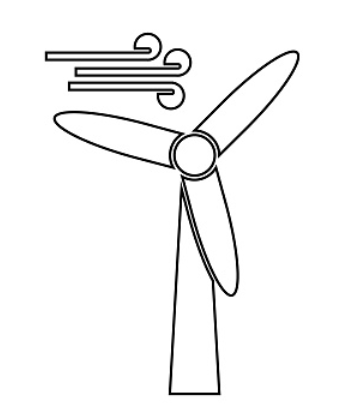 			            Reading Discussion QuestionsWhat are three character traits of Soren Hemansen in Energy Island?______________________________________________________________________________I know this because…Describe the setting of the storyWould you like to live in this setting? Why or why not?How are the children on Energy Island like you? List two pictures of things in the book that show how windy it is on Samso Island.________________________________________________________In the beginning, compare how the children and grown-ups felt about making the change to renewable energy.Children: ____________________________  ___________________________________Grown-ups: _______________________________________________________________What event in the story changed the minds of adults?What are 3 energy sources the Island use to become energy independent?_______________________________________________________________________________________Explain why using these sources helped the community …Explain one way the people of Samso conserved or saved energyWhat can you do in your community?